Werkgebied, Werkplaats, FunctieWerkgebied, Werkplaats, FunctieWerkgebied, Werkplaats, FunctieWerkgebied, Werkplaats, FunctieWerkgebied...........................................Werkgebied...........................................Functie...........................................Werkplaats...........................................Werkplaats...........................................Identificatie van de gevaarlijke stofIdentificatie van de gevaarlijke stofIdentificatie van de gevaarlijke stofIdentificatie van de gevaarlijke stofneodisher MA Dentalneodisher MA Dentalneodisher MA Dentalneodisher MA Dentalbevat: dinatriummetasilicaatbevat: dinatriummetasilicaatbevat: dinatriummetasilicaatbevat: dinatriummetasilicaatGevaren voor mens en milieuGevaren voor mens en milieuGevaren voor mens en milieuGevaren voor mens en milieu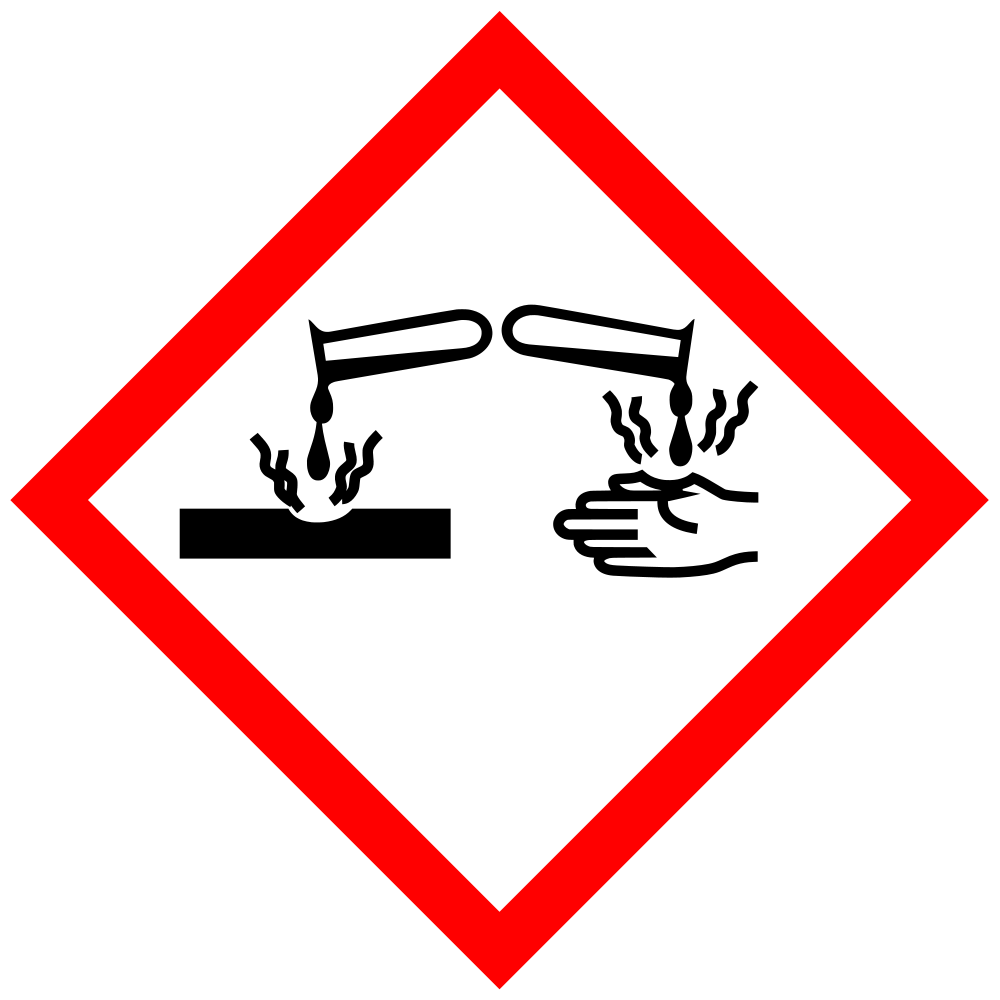 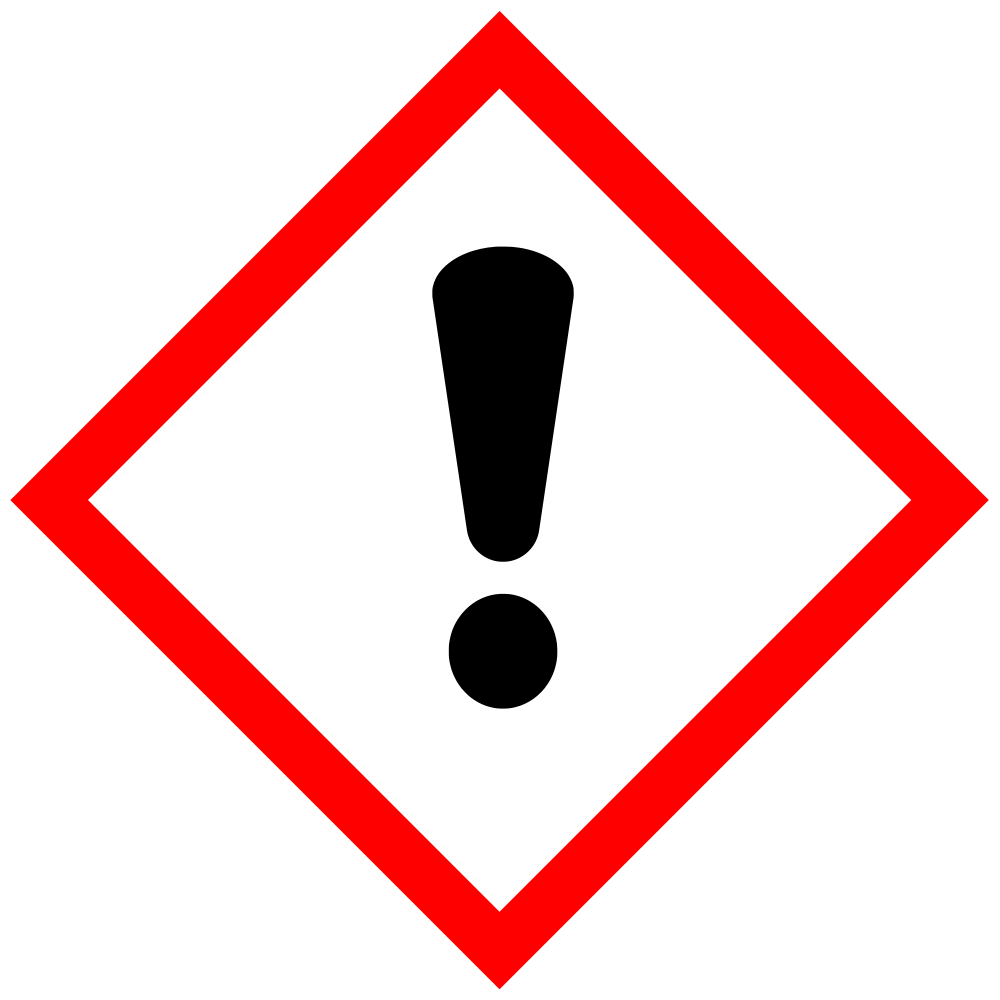 H314Veroorzaakt ernstige brandwonden en oogletsel.Veroorzaakt ernstige brandwonden en oogletsel.Veroorzaakt ernstige brandwonden en oogletsel.H335Kan irritatie van de luchtwegen veroorzaken.Kan irritatie van de luchtwegen veroorzaken.Kan irritatie van de luchtwegen veroorzaken.Beschermingsmaatregelen en gedragsregelsBeschermingsmaatregelen en gedragsregelsBeschermingsmaatregelen en gedragsregelsBeschermingsmaatregelen en gedragsregels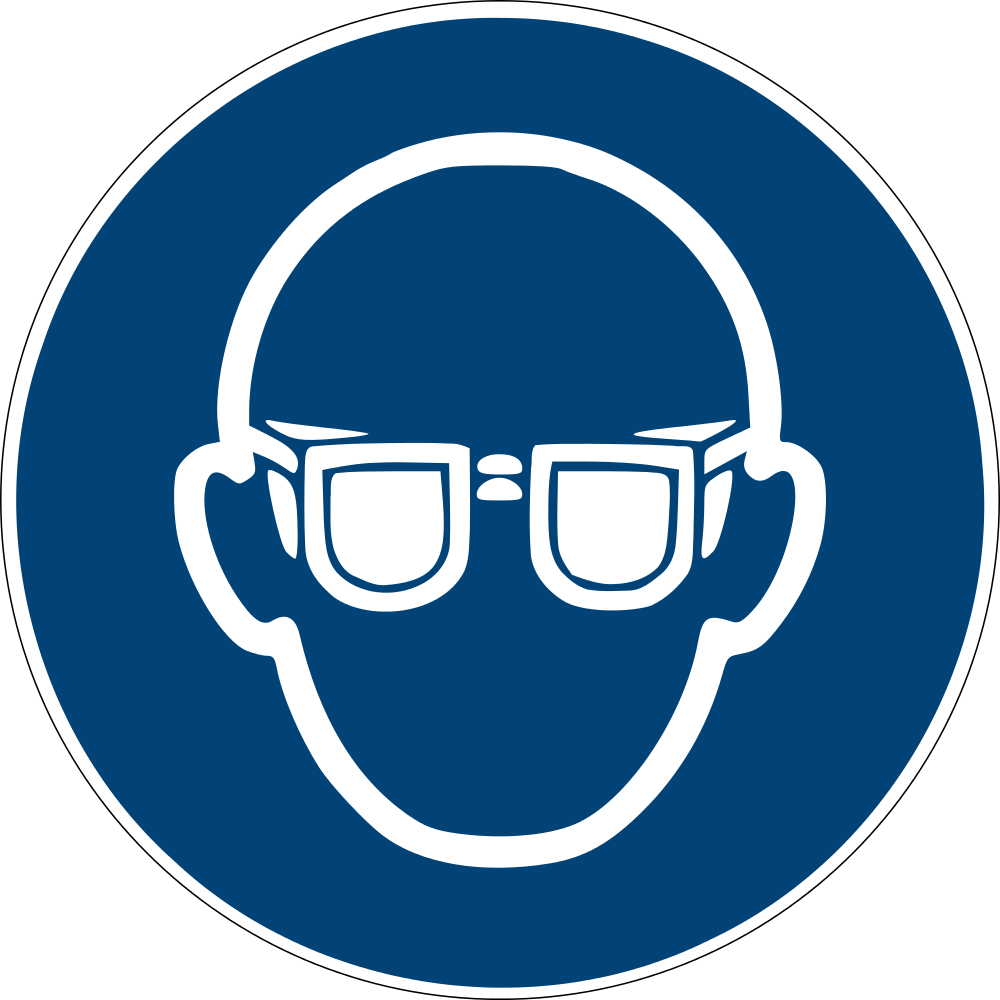 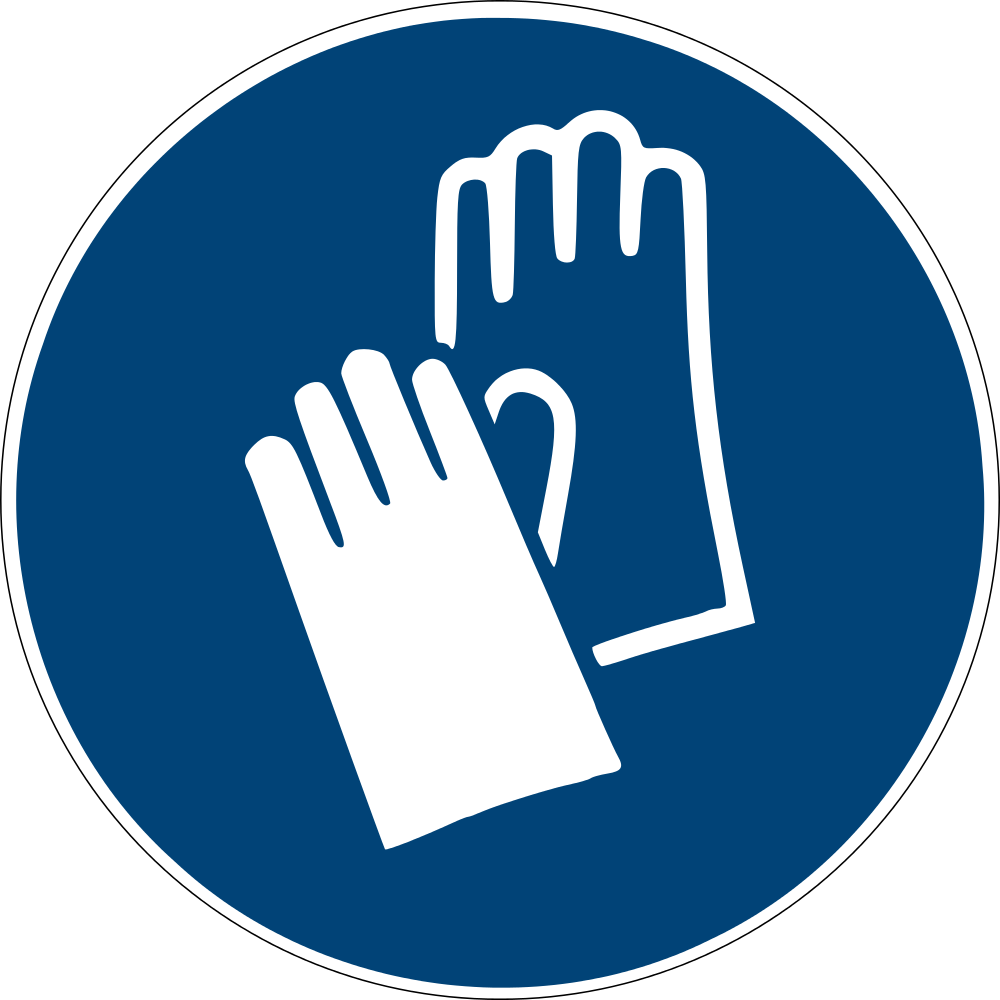 Technische maatregelen / Hygiënische maatregelenTechnische maatregelen / Hygiënische maatregelenTechnische maatregelen / Hygiënische maatregelenTechnische maatregelen / Hygiënische maatregelenStof/rook/aerosols niet inademen. Aanraking met de ogen en de huid vermijden. Tijdens het werk niet roken, eten of drinken. Voor de pauze en na afloop van het werk handen wassen. Na het werk de huid grondig reinigen en verzorgen.Stof/rook/aerosols niet inademen. Aanraking met de ogen en de huid vermijden. Tijdens het werk niet roken, eten of drinken. Voor de pauze en na afloop van het werk handen wassen. Na het werk de huid grondig reinigen en verzorgen.Stof/rook/aerosols niet inademen. Aanraking met de ogen en de huid vermijden. Tijdens het werk niet roken, eten of drinken. Voor de pauze en na afloop van het werk handen wassen. Na het werk de huid grondig reinigen en verzorgen.Stof/rook/aerosols niet inademen. Aanraking met de ogen en de huid vermijden. Tijdens het werk niet roken, eten of drinken. Voor de pauze en na afloop van het werk handen wassen. Na het werk de huid grondig reinigen en verzorgen.Stofvorming en stofaccumulatie vermijden. In goed gesloten verpakking bewaren.Stofvorming en stofaccumulatie vermijden. In goed gesloten verpakking bewaren.Stofvorming en stofaccumulatie vermijden. In goed gesloten verpakking bewaren.Stofvorming en stofaccumulatie vermijden. In goed gesloten verpakking bewaren.Persoonlijke beschermingsmiddelenPersoonlijke beschermingsmiddelenPersoonlijke beschermingsmiddelenPersoonlijke beschermingsmiddelenOogbescherming: Veiligheidsbril met zijbescherming. Oogbescherming moet voldoen aan EN 166.Oogbescherming: Veiligheidsbril met zijbescherming. Oogbescherming moet voldoen aan EN 166.Oogbescherming: Veiligheidsbril met zijbescherming. Oogbescherming moet voldoen aan EN 166.Oogbescherming: Veiligheidsbril met zijbescherming. Oogbescherming moet voldoen aan EN 166.Bescherming van de handen: BeschermhandschoenenBescherming van de handen: BeschermhandschoenenBescherming van de handen: BeschermhandschoenenBescherming van de handen: BeschermhandschoenenGedrag in gevaarlijke situatiesGedrag in gevaarlijke situatiesGedrag in gevaarlijke situatiesGedrag in gevaarlijke situatiesPhrase nicht verfügbar.Phrase nicht verfügbar.Phrase nicht verfügbar.Phrase nicht verfügbar.Geschikte blusmiddelen: Produkt zelf brandt niet; blusmaatregelen op de omgevingsbrand afstemmen.Geschikte blusmiddelen: Produkt zelf brandt niet; blusmaatregelen op de omgevingsbrand afstemmen.Geschikte blusmiddelen: Produkt zelf brandt niet; blusmaatregelen op de omgevingsbrand afstemmen.Geschikte blusmiddelen: Produkt zelf brandt niet; blusmaatregelen op de omgevingsbrand afstemmen.Ongeschikte brandblusmiddelen: Verenigbaar met alle gangbare blusmiddelen.Ongeschikte brandblusmiddelen: Verenigbaar met alle gangbare blusmiddelen.Ongeschikte brandblusmiddelen: Verenigbaar met alle gangbare blusmiddelen.Ongeschikte brandblusmiddelen: Verenigbaar met alle gangbare blusmiddelen.Aanraking met de ogen, de huid en de kleding vermijden.Aanraking met de ogen, de huid en de kleding vermijden.Aanraking met de ogen, de huid en de kleding vermijden.Aanraking met de ogen, de huid en de kleding vermijden.Niet in riolering/oppervlaktewater/grondwater laten terechtkomen. Stofwolken met watersproeistraal neerslaan.Niet in riolering/oppervlaktewater/grondwater laten terechtkomen. Stofwolken met watersproeistraal neerslaan.Niet in riolering/oppervlaktewater/grondwater laten terechtkomen. Stofwolken met watersproeistraal neerslaan.Niet in riolering/oppervlaktewater/grondwater laten terechtkomen. Stofwolken met watersproeistraal neerslaan.Mechanisch opnemen. Het opgenomen materiaal volgens de voorschriften verwijderen.Mechanisch opnemen. Het opgenomen materiaal volgens de voorschriften verwijderen.Mechanisch opnemen. Het opgenomen materiaal volgens de voorschriften verwijderen.Mechanisch opnemen. Het opgenomen materiaal volgens de voorschriften verwijderen.Explosie- en brandgassen niet inademen. Bij brand geschikt ademhalingstoestel gebruiken.Explosie- en brandgassen niet inademen. Bij brand geschikt ademhalingstoestel gebruiken.Explosie- en brandgassen niet inademen. Bij brand geschikt ademhalingstoestel gebruiken.Explosie- en brandgassen niet inademen. Bij brand geschikt ademhalingstoestel gebruiken.Eerste hulpEerste hulpEerste hulpEerste hulpFirst Aider:First Aider:First Aider:First Aider: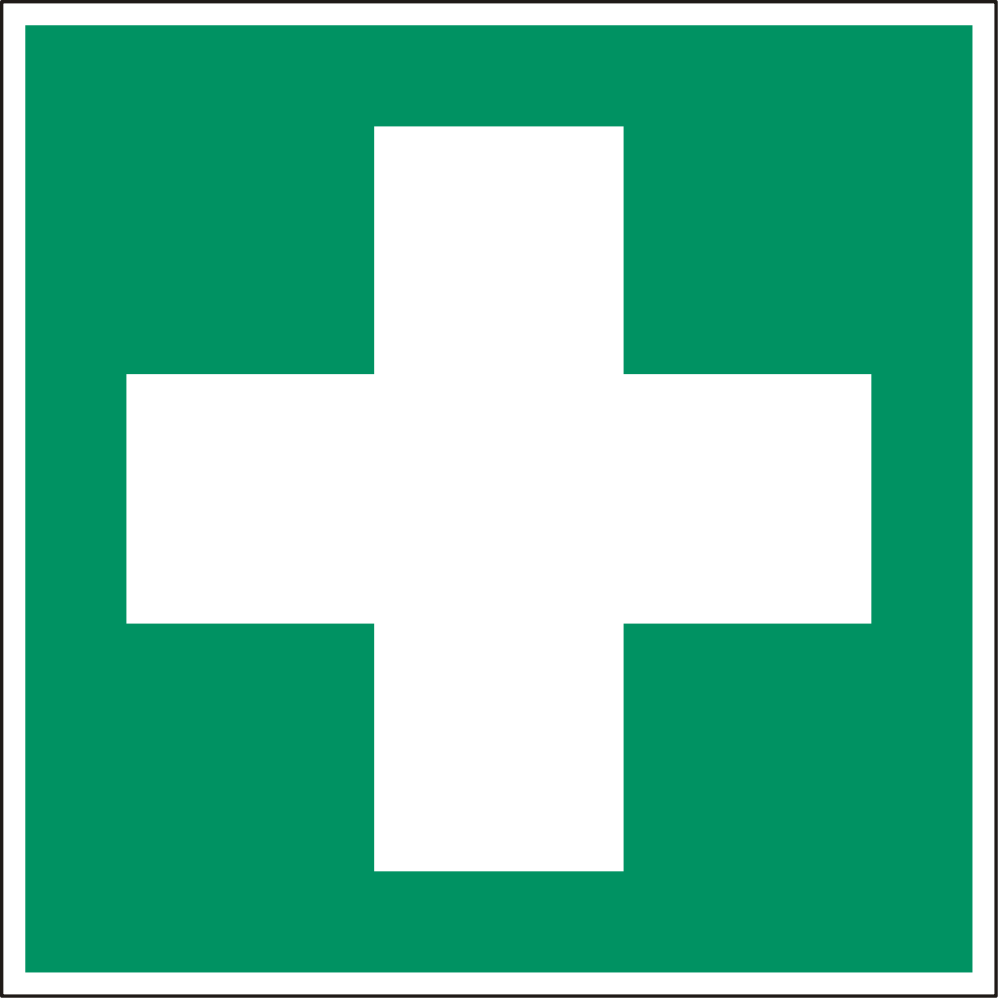 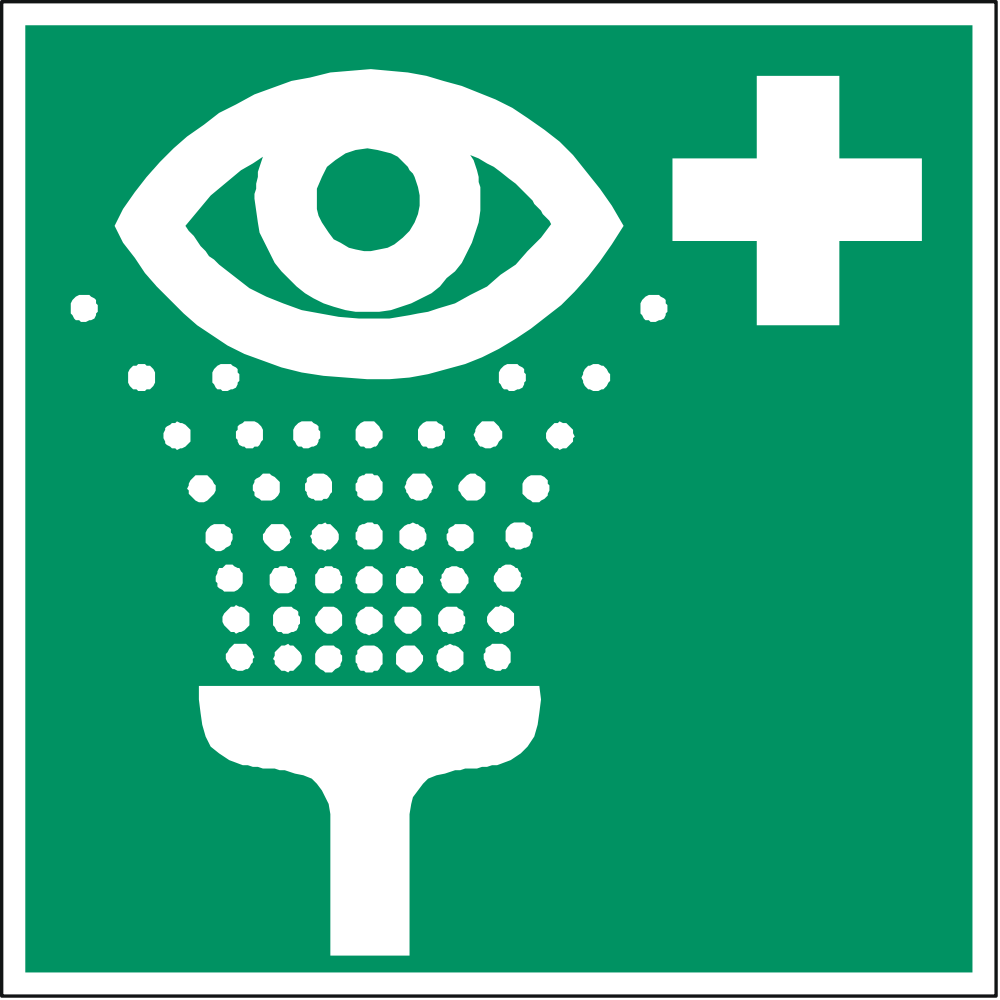 Verontreinigde kleding onmiddellijk uittrekken en veilig verwijderen.Verontreinigde kleding onmiddellijk uittrekken en veilig verwijderen.Verontreinigde kleding onmiddellijk uittrekken en veilig verwijderen.Verontreinigde kleding onmiddellijk uittrekken en veilig verwijderen.In alle gevallen de arts het veiligheidsinformatieblad laten zien.In alle gevallen de arts het veiligheidsinformatieblad laten zien.In alle gevallen de arts het veiligheidsinformatieblad laten zien.In alle gevallen de arts het veiligheidsinformatieblad laten zien.Bij blootstelling door inademing: Voor frisse lucht zorgen. Bij intensieve inademing van stof direkt een dokter raadplegen.Bij blootstelling door inademing: Voor frisse lucht zorgen. Bij intensieve inademing van stof direkt een dokter raadplegen.Bij blootstelling door inademing: Voor frisse lucht zorgen. Bij intensieve inademing van stof direkt een dokter raadplegen.Bij blootstelling door inademing: Voor frisse lucht zorgen. Bij intensieve inademing van stof direkt een dokter raadplegen.Bij blootstelling door aanraking met de ogen: Oogleden wijd openen, ogen grondig met water spoelen (15 min.). Onmiddellijk een arts raadplegen.Bij blootstelling door aanraking met de ogen: Oogleden wijd openen, ogen grondig met water spoelen (15 min.). Onmiddellijk een arts raadplegen.Bij blootstelling door aanraking met de ogen: Oogleden wijd openen, ogen grondig met water spoelen (15 min.). Onmiddellijk een arts raadplegen.Bij blootstelling door aanraking met de ogen: Oogleden wijd openen, ogen grondig met water spoelen (15 min.). Onmiddellijk een arts raadplegen.Bij blootstelling door aanraking met de huid: Onmiddellijk wassen met water en zeep. Medische hulp inroepen.Bij blootstelling door aanraking met de huid: Onmiddellijk wassen met water en zeep. Medische hulp inroepen.Bij blootstelling door aanraking met de huid: Onmiddellijk wassen met water en zeep. Medische hulp inroepen.Bij blootstelling door aanraking met de huid: Onmiddellijk wassen met water en zeep. Medische hulp inroepen.Bij blootstelling door inslikken: In geval van inslikken onmiddellijk een arts raadplegen en verpakking of etiket tonen. Mond grondig met water spoelen. Overvloedig water met kleine slokken laten drinken. Geen braken opwekken.Bij blootstelling door inslikken: In geval van inslikken onmiddellijk een arts raadplegen en verpakking of etiket tonen. Mond grondig met water spoelen. Overvloedig water met kleine slokken laten drinken. Geen braken opwekken.Bij blootstelling door inslikken: In geval van inslikken onmiddellijk een arts raadplegen en verpakking of etiket tonen. Mond grondig met water spoelen. Overvloedig water met kleine slokken laten drinken. Geen braken opwekken.Bij blootstelling door inslikken: In geval van inslikken onmiddellijk een arts raadplegen en verpakking of etiket tonen. Mond grondig met water spoelen. Overvloedig water met kleine slokken laten drinken. Geen braken opwekken.Telefoonnummer voor noodgevallenTelefoonnummer voor noodgevallenTelefoonnummer voor noodgevallenTelefoonnummer voor noodgevallenCorrecte verwijderingCorrecte verwijderingCorrecte verwijderingCorrecte verwijderingNiet besmette verpakkingen kunnen voor recycling afgevoerd worden.Niet besmette verpakkingen kunnen voor recycling afgevoerd worden.Niet besmette verpakkingen kunnen voor recycling afgevoerd worden.Niet besmette verpakkingen kunnen voor recycling afgevoerd worden.Phrase nicht verfügbar.Phrase nicht verfügbar.Phrase nicht verfügbar.Phrase nicht verfügbar.This workplace instruction is a draft version and has to be overworked in certain cases.This workplace instruction is a draft version and has to be overworked in certain cases.This workplace instruction is a draft version and has to be overworked in certain cases.This workplace instruction is a draft version and has to be overworked in certain cases.